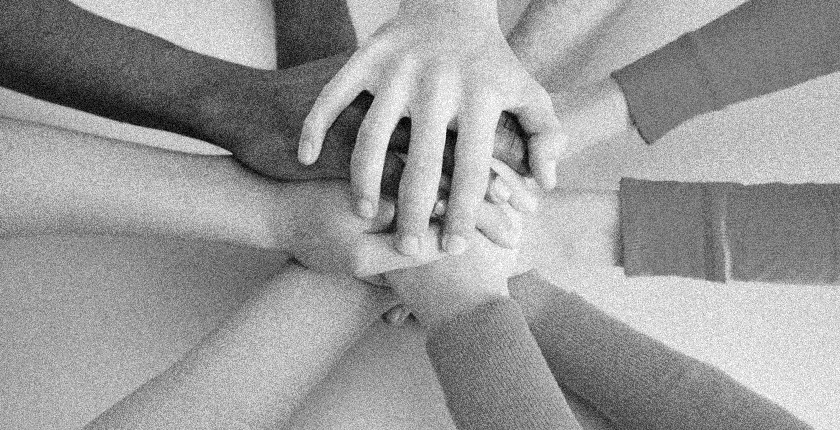 Het huis dat zijn wijOpeningsviering “De Bevrijding”Papenpad, ZaandamZondag 3 april 2016Voorganger: Jos Emons & Trudy van der SluijsDit huis is een huis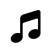 Dit huis is een huis waar de deur openstaat, waar zoekers en zieners, genood of gekomen, hun harten verwarmen, van toekomst gaan dromen.Waarin wat hen drijft tot herkenning gaat komen, de vonk van de Geest in hun binnenste slaat.Dit huis is een huis waar gemeenschap bestaat, waar zangers en zeggers bijeen zijn gekomen om Uiting te geven aan waar zij van dromen.Waardoor een beweging ontstaat die gaat stromen, die nooit meer, door niemand zich inperken laat.WelkomBiddenLaten we stil worden…We zetten bij het begin van deze viering 
ons hart open voor de God die bevrijding brengt,
en stellen onze ogen af op die manier van kijken;
voorbij de buitenkant, naar het wezenlijke, 
voorbij onze vooroordelen, naar het echte, 
voorbij het evidente, naar het wonderlijke, 
voorbij onszelf naar anderen. 
Zo willen wij proberen te leven, vandaag en morgen.
Amen. Lezen	Het huis dat zijn wijEr zijn mensen onder ons die kleine steentjes bijdragen om een gemeenschap op te bouwen, zij zijn onmisbaar in het geheel.Er zijn mensen onder ons die als hoeksteen een stuk van de groep dragen: onmisbaar zijn ze, zonder hen zou de gemeenschap niet leven.Er zijn mensen onder ons die als sierstenen kleur en leven geven aan een gemeenschap: zonder hen zou het een saaie bedoening zijn.Er zijn mensen onder ons die als steunbalken de gemeenschap dragen: onzichtbaar in hun inzet en hun bijdrage.Er zijn mensen onder ons als cement tussen stenen, zij houden de losse stenen bij elkaar: zij zijn stille aanwezigen en evenzeer broodnodig.
Er zijn mensen onder ons die zichzelf kleiner maken om aan anderen een plaats te geven.Een levend huis waar iedereen zich goed voelt, wordt gebouwd met liefde en waardering voor elke bouwsteen, hoe klein hij ook is.Met elkaar zijn we het huis waar iedereen welkom is, waar troost en bemoediging, steun en aandacht voor elkaar plaatsvindt.  Waar vrede is en gerechtigheid.Dat huis zijn wij. Ongeacht de plaats waar we zijn. Deze woordenDeze woorden aan jou opgedragenhier en heden, prent ze in je hartberg ze in het binnenst van je zielleer ze aan je kinderen. Herhaal zethuis en onderweg waar je ook bentals je slapen gaat en als je opstaatdeze woorden aan jou toevertrouwd.Bind ze als een teken aan je hand,draag ze om je voorhoofd als een snoerter gedachtenis vlak op je ogen.Grif ze in de stijlen van je deur,schrijf ze in de palmen van je hand.Dat vermeerderen je levensdagenen de jaren van je zoons en dochtersdat je bloeien zult en niet verwelkenbomen aan de bron. Hoor Israel!Evangelie volgens Johannes, 20 19-20 en 24-30Op een avond waren de leerlingen bij elkaar,  en uit angst voor de Joodse leiders hadden ze de deur op slot gedaan. Maar opeens stond Jezus tussen hen in en zei: “Ik wens jullie vrede. ” Daarna liet Hij de wonden zien aan zijn handen en zijn zij. Toen zagen de leerlingen dat het Jezus  was en ze waren erg blij. Toen Jezus bij de groep leerlingen kwam, was één leerling er niet bij. Dat was Thomas die ook Didymus genoemd werd. De anderen zeiden later tegen hem: “wij hebben Jezus  gezien. ” Thomas zei: ”ik wil eerst de wonden van de spijkers in zijn handen zien en ze voelen met mijn vinger. En ik wil met mijn hand de wond in zijn zij voelen. Anders geloof ik het niet. ”Een week later waren de leerlingen weer bij elkaar en Thomas was er nu ook bij. De deur was op slot maar opeens stond Jezus weer tussen hen in. Hij zei: “Ik wens jullie vrede.” Daarna zei hij tegen Tomas: Kom, voel met je vinger aan mijn handen en voel met je hand aan mijn zij. Wees niet langer ongelovig, maar geloof.” Toen zei Thomas tegen hem: “U bent mijn Heer en mijn God.”Jezus zei: “Jij gelooft in mij omdat je mij gezien hebt. Vanaf nu zullen mensen in mij geloven zonder dat ze mij zien. En God zal hen gelukkig maken.”GeloofsbelevingIk geloof in God, 
zoals een blinde gelooft in de zon, 
niet omdat hij ze ziet, 
Maar omdat hij ze voelt.Ik geloof in Jezus, 
niet alleen omdat hij hoopvolle woorden sprak, 
maar omdat hij doorheen lijden en dood, 
de weg, de waarheid en het leven is.Ik geloof in zijn geest van hoop en toekomst, 
voor elke mens die zijn weg gaat
en doorheen de negatieve dingen van het leven
toch naar een hoopvolle toekomst blijft toeleven.Ik geloof in de verrijzenis
zoals ik geloof in de lente
wanneer ik de bloesems zie bloeien.Ik geloof dat echt mens-worden mogelijk is
als wij een gemeenschap van liefde willen vormen.Amen.Bidden met gezongen: Jij die met mensen bent begaan, hoor ons bidden aan.Eeuwige,U wendt zich niet van ons af als we ons keren tot u:We bidden voor een wereldwaarin mensen slachtoffer worden van geweld en onrecht;dat we wegen vinden die leiden naar bevrijding,dat vrede en gerechtigheid het winnen van oorlog en onderdrukking.We bidden voor alle mensen die ernstig ziek zijnen die ernaar verlangen om deel te nemen aan het leven van alle dag;dat zij zich niet in de steek gelaten voelen,dat wij de juiste woorden vinden van bemoediging en troost.We biddenvoor alle gemeenschappen die geloven in Jezus van Nazareth,dat ze niet moedeloos aan de kant van de weg gaan zitten,dat ze steeds blijven zoeken naar nieuwe wegen van geloof.We bidden voor onze eigen gemeenschapdat ieder van ons de weg blijft gaan die Jezus wees,dat we met woord en daad durven getuigen van hem,dat we respectvolle aandacht hebben voor elkaar.Eeuwige,Wij bidden om kracht om ons in te zetten waar we kunnenvandaag en alle dagen.Amen.Samen delen – COLLECTEEet en drinkt van brood en wijnLeef in liefde met elkaar tot mijn gedachtenis. En weet dat er in angst en pijn een weg naar vrede is.Deel het leven met elkaar, tot mijn gedachtenis.En schenk elkaar voor alle haat alleen vergiffenis.Eet en drink van brood en wijn tot mijn gedachtenis En weet dat er in angst en pijn een weg naar vrede zijn.Gebed over gavenOmdat Jezus voor ons geleefd heeft, omdat hij heeft geleden en gestorven is, mogen wij steeds weer opnieuw zijn verrijzenis vieren, hier rond de gastvrije tafel.
Ook vandaag willen wij dat doen, zoals hij het deed met zijn vrienden op het laatste avondmaal. Wij willen het brood breken en de beker drinken, ons verbonden wetend met hem die ons zijn genade en trouw gegeven heeft.TafelgebedV.	Om te komen tot onszelf,	tot een stil en diep geheim	dat ons leven in zich draagt,	noemen wij Uw Naam.	God onmeetbaar en onzichtbaar,	als een woord aan ons gegeven,	toch aanwezig in ons midden 	als de warmte om ons heen.A.	Die wij noemen: vader, moeder,	vuur en adem van ons leven	lieve schaduw, zachte vrede	altijd bezig in ons hart.	Die wij danken om iedere mens,	die op aarde leven mag.	Om ieder kind, dat wordt geboren,	om ieder, die een ander vindt.V.	Die wij zoeken om de troost	in het mateloos verdriet	om verloren idealen	en een mens die sterven moet,	die wij vieren om het licht	om de toekomst die wij dromen	en de liefde om ons heen.A.	In wie wij wonen als een huis	waar ruimte is voor alle mensen,	waar mensen voor elkaar	een plaats bewaren in hun hart,	op wie wij hopen, hoe dan ook,	op redding van de wereld,	dat dood het laatste woord niet is.V.	Die wij smeken om bevrijding	voor de ontrechten en de vertrapten,	om de kracht in onze handen	om recht te doen en op te staan.A.	Die wij danken voor Jezus van Nazareth,	van wie wij de naam bewaren	en doorgeven aan onze kinderen.	Hij brak het brood, deelde de wijn en zei:	Zo wil ik met jullie verbonden blijven,	ik, het voedsel op jullie levensweg.V.   	Hij was arm met de armen,     	droeg iedereen een warm hart toe,      	en was daarom niet klein te krijgen.Wij leerden van hem liefde te geven	en brood te zijn voor elkaar.	En wij bidden met zijn woorden…Onze vaderBron van Zijn, die ik ontmoet in wat mij ontroert,
Ik geef u een naam opdat ik u een plaats kan geven in mijn leven.
Bundel uw licht in mij - maak het nuttig.
Vestig uw rijk van eenheid nu,
uw enige verlangen handelt dan samen met het onze. 
Voed ons dagelijks met brood en met inzicht.
Maak de koorden van fouten los die ons binden aan het verleden,
opdat wij ook anderen hun misstappen kunnen vergeven.

Laat ons de Bron niet verzaken,
Want uit u wordt geboren:
de alwerkzame wil, 
de levende kracht om te handelen, 
en het lied dat alles verfraait, 
en zich van eeuw tot eeuw vernieuwt.Amen.Vredeswens Sjaloom is vrede, verbonden aan het patroon van rechtvaardigheid en waarheid.
Het is het bijbelse visioen van het waarachtig geluk,
dat we elkaar ook nu weer willen toewensen.Vrede voor jou.Muzikaal intermezzoBreken en delenIn Zijn spoorJij die steeds weer met ons meegaatGaandeweg ons vormt en sterktJij, die ons nooit één dag loslaatIn Jouw spoor zien wij Jouw werk.Jij, die leeft met open handenLevensloop als reisverhaal.Jij, die ons tot tochtgenoot maaktIn Jouw spoor spreek ik Jouw taal.Met beide voeten op de grondZal ik Je volgen, zal ik Je volgenJij die mijn bestaan doorgrondtIk zal Je volgen.Jij, die ongezien gezien wordtOnderweg ons volgt en draagtJij, die aan ons niet voorbijgaatIn Jouw spoor gaan wij vandaag.Spoor van leven en van troostenSpoor van vrede, spoor mij aanSpoor van vreugde en van liefdeSpoor van licht; Jij spoort mij aan.Met beide voeten op de grondZal ik Je volgen, zal ik Je volgenJij die mijn bestaan doorgrondtIk zal Je volgen.BiddenLaat ons stil worden…We hebben het gehoord.
Over Jezus' volgelingen van in het begin  
waar wordt verteld dat ze blij waren met elkaar.
Hoe mooi is dat!
Maar het kan ook nu nog mooi zijn:
dat mensen van hier en nu
samen proberen elkaars vrienden te zijn,
jij en ik, jullie en wij samen.
Veel geluk, alle dagen
dat je samen met ons onderweg wilt zijn.Ja, wat toen kon, moet ook nu nog kunnen.
Elke dag kwamen er toen nieuwe mensen bij.
Misschien omdat ze de club van Jezus'volgelingen
zo'n fijne club vonden.
Weet je Nog?
Ze hielden van elkaar,
ze hielpen elkaar en ze deelden met elkaar.
Wie van ons wil dat niet?
En dus nogmaals lieve mensen
veel geluk op jullie wegen naar elkaar toe.
veel geluk alle dagen
dat je samen onderweg wilt zijn.Gezegend zijn we.Laten we daarom elkaar tot zegen zijn in Zijn naam:de Vader, de Zoon en de Heilige Geest. Amen.MededelingenVaya con diosNu wij uiteengaan vragen wij God: ga met uw licht voor ons uit!
Nu wij uiteengaan wens ik jou toe:
Ga met God! Vaya con Dios en a Dieu!

Voor wie ons lief zijn vragen wij God: ga met uw licht voor hen uit!
Al onze vrienden wensen wij vrede:
Ga met God! Vaya con Dios en a Dieu!

Voor alle mensen in deze stad: Vrede en goeds in elk huis!
Voor al wie kwamen onder dit dak:
Ga met God! Vaya con Dios en a Dieu!Nu wij uiteengaan vragen wij God: ga met uw licht voor ons uit!
Nu wij uiteengaan wens ik jou toe:
Ga met God! Vaya con Dios en a Dieu!